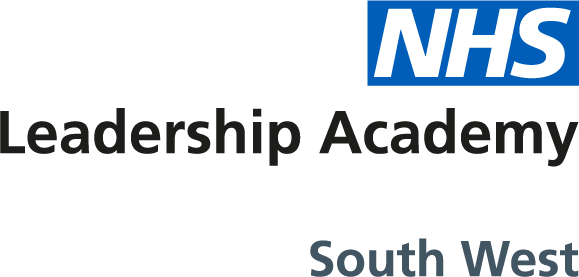 The Coaching Contractwww.southwestleadership.nhs.uk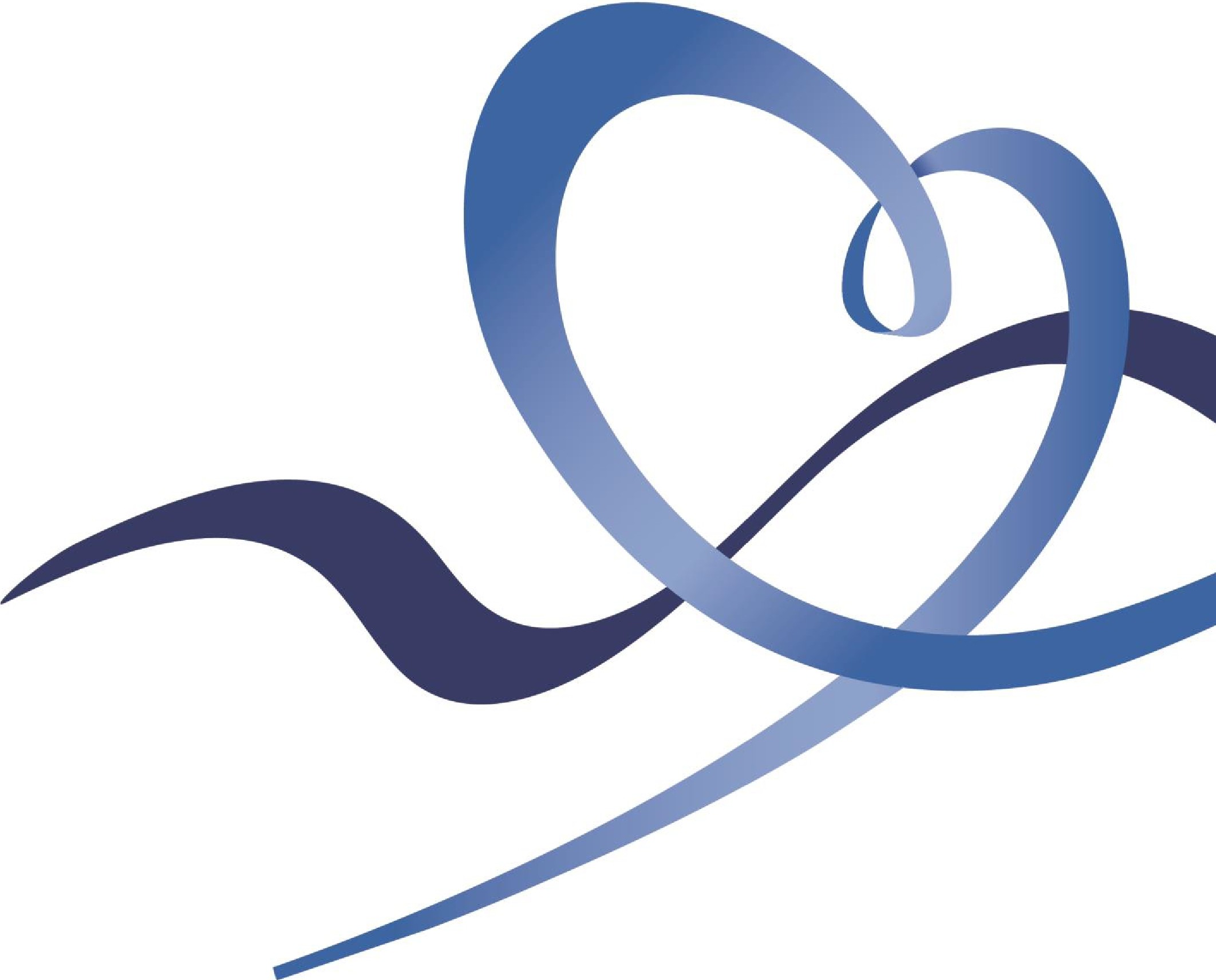 The Coaching Contract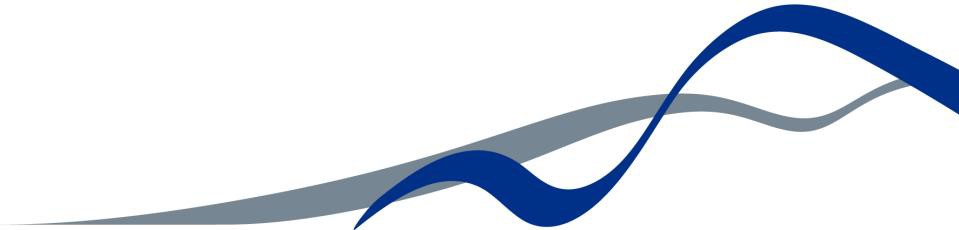 The aim of coaching is to develop an individual’s performance by unlocking their capabilities through guided conversation and questioning. Before the coaching takes place a contracting session is required to establish the boundaries in which the relationship will operate and establish mutual expectations under which both coach and coachee will operate. It will also set the ‘tone’ for future meetings and the professional basis on which future meetings will be held.The session does not need to be exhaustive or cover every possible eventuality, but it does need to clarify a series of issues.Elements of the Coaching Contract that may need discussion and clarification include:Defining what coaching is and what coaching is notGoals and objectives for the coaching engagementStakeholders / SponsorsNumber and length of coaching session(s)The structure of the coaching sessions and model that will be followedRoles, responsibilities and expectations of coach and coacheeBoundaries and ground rulesConfidentiality / professional responsibilityFeedbackMeasuring success of interventionCompletion / EndingRecording/ completion of documentation2The Coaching ContractThe Coaching ContractCoach:Contact Details:Coachee:Contact Details:What is Coaching?What is Coaching?A series of purposeful conversations that unlock a person’s potential to maximise their own performance. It helps individuals learn and grow through a collaborative, solution focused, result-orientated process in which the coach facilitates the enhancement of work performance, life experience and self-directed learning.This document sets out the boundaries for our coaching relationship.A series of purposeful conversations that unlock a person’s potential to maximise their own performance. It helps individuals learn and grow through a collaborative, solution focused, result-orientated process in which the coach facilitates the enhancement of work performance, life experience and self-directed learning.This document sets out the boundaries for our coaching relationship.Coaching ArrangementsCoaching ArrangementsNumber of sessions:Where/How:Intervals:Dates/Times:Number of sessions:Where/How:Intervals:Dates/Times:Goals for CoachingGoals for CoachingAnticipated BenefitsAnticipated BenefitsAs a Coachee I agree to :As a Coachee I agree to :Be prepared for each session with my identified issueImplement agreed actions from sessionBe open to learning and accept challenges and supportProvide constructive feedback to my coachBe prepared for each session with my identified issueImplement agreed actions from sessionBe open to learning and accept challenges and supportProvide constructive feedback to my coachAs a Coach I agree to :As a Coach I agree to :Offer supportChallenge respectfullyMaintain confidentiality (in the context of professional responsibility)Anonymise and keep any notes taken securelyOffer supportChallenge respectfullyMaintain confidentiality (in the context of professional responsibility)Anonymise and keep any notes taken securelyWe both agree to:We both agree to:Work togetherProtect and value the time and space for coaching by keeping to the agreed appointmentWhere cancellation is unavoidable provide sufficient notice.Review the sessions after each one, to ensure the partnership and coaching experience is working.Work togetherProtect and value the time and space for coaching by keeping to the agreed appointmentWhere cancellation is unavoidable provide sufficient notice.Review the sessions after each one, to ensure the partnership and coaching experience is working.Coach Signature:Date:Coachee Signature:Date: